НАКАЗ31.03.2016				м. Харків					№ 146Про організаційні заходи, пов’язані з уведенням у дослідну експлуатацію інформаційно-телекомунікаційної системи державної наукової установи «Інститут освітньої аналітики» «Державна інформаційна система освіти»Відповідно до постанови Кабінету Міністрів України від 22.07.2015 № 645 «Про документи про загальну середню та професійно-технічну освіту державного зразка і додатки до них», постанови Кабінету Міністрів України від 30.03.2011 № 309 «Про затвердження порядку використання коштів, передбачених у державному бюджеті для виготовлення випускних документів про освіту», на виконання наказу Міністерства освіти і науки України від 24.03.2016 № 319 «Про організаційні заходи, пов’язані із введенням в дослідну експлуатацію інформаційно-телекомунікаційної системи державної наукової установи «Інститут освітньої аналітики» «Державна інформаційна система освіти»», наказу Департаменту науки і освіти Харківської обласної державної адміністрації від 28.03.2016 № 119 «Про організаційні заходи, пов’язані із введенням в дослідну експлуатацію інформаційно-телекомунікаційної системи державної наукової установи «Інститут освітньої аналітики» «Державна інформаційна система освіти»» та з метою забезпечення своєчасного замовлення, виготовлення (друку) і видачі документів про загальну середню освіту державного зразка у 2016 році,  керуючись ст. 32 Закону України «Про місцеве самоврядування в Україні»НАКАЗУЮ:Призначити відповідальну особу за роботу з інформаційно-телекомунікаційною системою державної наукової установи «Інститут освітньої аналітики» Державна інформаційна система освіти (далі – ІТС «ДІСО») від Департаменту освіти Харківської міської ради Дегтярьову Оксану Анатоліївну, головного спеціаліста загального відділу Департаменту освіти.Головному спеціалісту загального відділу Дегтярьовій О.А. вжити заходів щодо реєстрації в ІТС «ДІСО» від Департаменту освіти та відповідальних осіб від управлінь освіти адміністрацій районів Харківської міської ради.До 05.04.2016Управлінням освіти адміністрацій районів:Призначити відповідальну особу за роботу з інформаційно-телекомунікаційною системою державної наукової установи «Інститут освітньої аналітики» Державна інформаційна система освіти.До 05.04.2016Надати до Департаменту освіти паперову та електронну копію наказу про призначення відповідальної особи за роботу з ІТС «ДІСО» для здійснення реєстрації.04.04.2016Перевірити достовірність та повноту переліку навчальних закладів, що перебувають у сфері управління, а також приватних загальноосвітніх навчальних закладів відповідної адміністративно-територіальної одиниці.До 05.04.2016Перевірити достовірність та повноту наступної інформації про навчальні заклади з відповідного переліку: повного найменування навчального закладу, його тип, форма власності, поштова адреса, телефон, електронна адреса, прізвище, ім’я, по-батькові керівника навчального закладу та відповідальної особи за виготовлення документів про освіту.До 05.04.2016Унести інформацію про кількість випускників 9-х та 11-х класів та відповідну потребу в бланках документів про загальну середню освіту державного зразка по кожному навчальному закладу з відповідного переліку за формою, що додається.До 05.04.2016Надати до Департаменту освіти у паперовому (електронному) вигляді інформацію згідно з Додатком про потребу в бланках документів про загальну середню освіту державного зразка, сформовану в ІТС «ДІСО», завірену керівником та скріплену печаткою.До 05.04.2016Директорам комунального закладу «Харківський університетський ліцей Харківської міської ради Харківської області», комунального закладу «Харківський фізико-математичний ліцей № 27 Харківської міської ради Харківської області», комунальний заклад «Харківська загальноосвітня школа-інтернат І-ІІ ступенів № 14 Харківської міської ради»:Надати до Департаменту освіти   інформацію про кількість   випускників 9-х та 11-х класів та відповідну потребу в бланках документів про загальну середню освіту державного зразка за формою, що додається.04.04.2016Привести у відповідність та тримати в актуального стані бази даних випускників 9-х та 11-х класів на порталі ІСУО - інформаційна система управління освітою для безперешкодного здійснення заходів щодо виготовлення документів про загальну середню освіту державного зразка.До 05.04.2016Інженеру з інформаційно-методичного та технічного забезпечення Науково-методичного педагогічного центру Войтенку Є.О. розмістити цей наказ на офіційному сайті Департаменту освіти.До 02.04.2016Контроль за виконанням цього наказу покласти на заступника директора Департаменту освіти Стецюру Т.П.Директор Департаменту освіти	О. І. ДеменкоЗ наказом ознайомлені:Стецюра Т.П.Дегтярьова О.А.Войтенко Є.О.ДегтярьоваДодаток до наказу Департаменту освіти Харківської  міської ради31.03.2016 № 146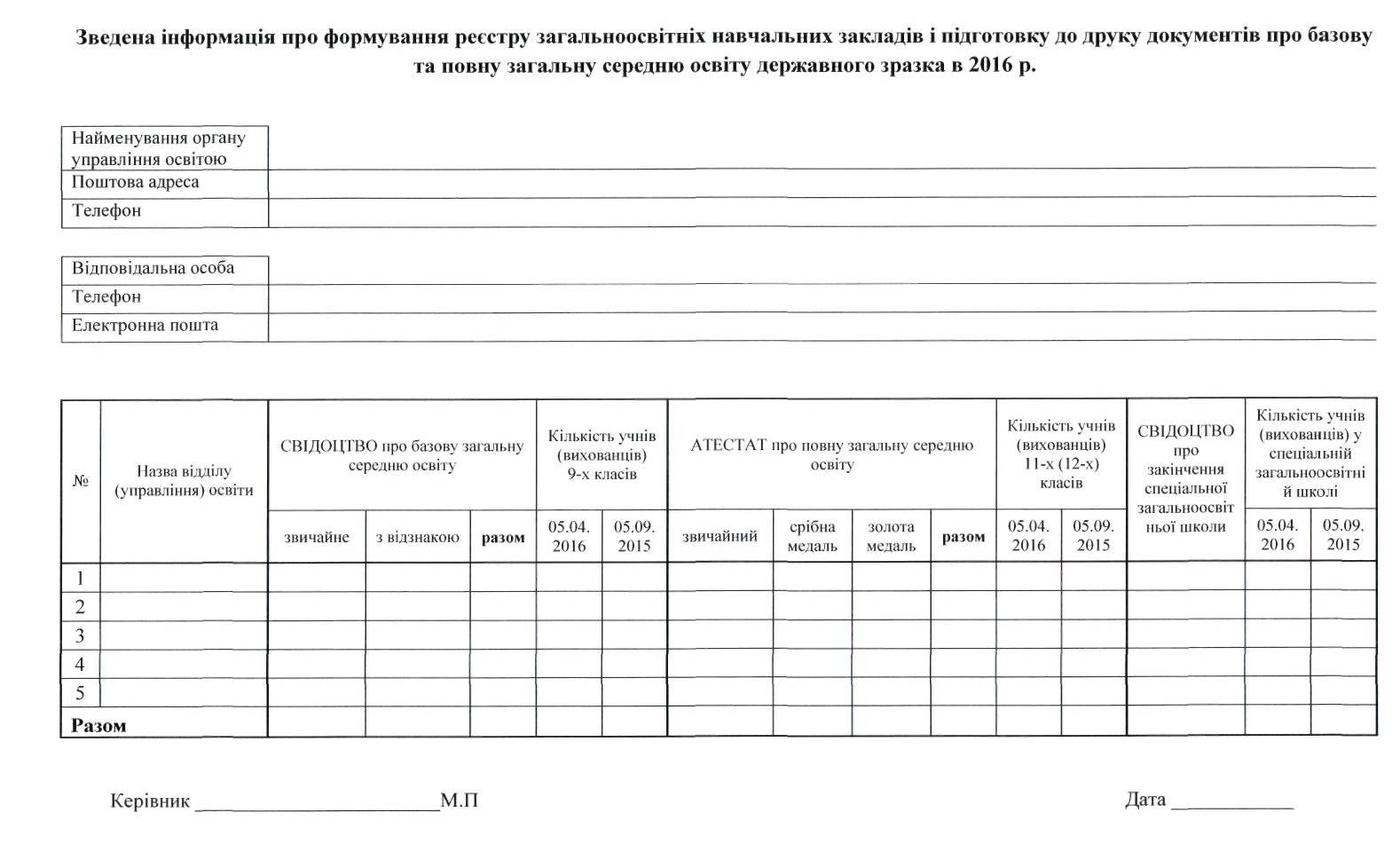 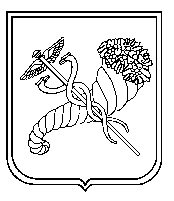 